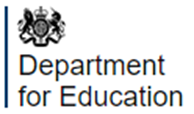 Beside Department for Education (DfE) professional and production staff the following post holders are given pre-release access up to 24 hours before release.Secretary of State, DfEMinister of State for School StandardsPermanent SecretaryDeputy Permanent SecretarySpecial AdviserActing Deputy Director, Data Output Division and Deputy Head of Profession for StatisticsDirector General, Director General, Infrastructure & Funding DirectorateDeputy Director, School Organisation & Admissions DivisionDeputy Director, Central Capital UnitGrade 6, School Infrastructure & Access DivisionGrade 7, School Infrastructure & Access DivisionHEO, School Infrastructure & Access DivisionHead of Basic Need TeamPolicy Officer, Central Capital UnitPolicy Officer, Central Capital UnitSenior Media Officer, Press OfficeSenior Media Officer, Press OfficeMedia Officer, Press OfficeMedia Officer, Press Office